Year 2 – Home Learning Challenge 10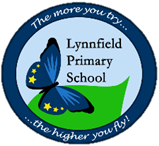 Daily activitiesReading (20 mins) – read a book you enjoy.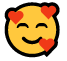 Spelling (15 mins) – practise then choose 2 of the words from the box below and write them in a sentence.Maths (15 mins) – a task from the fluency ladder – only move onto the next step when you are an expert! Ask people in your house to test you on a Friday (maybe you could test them too!).  Also keep practicing your 2, 5, 10- and 3-times tables on TTRockstars.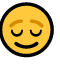 Mindfulness – Breathing Hands: Spread one hand out like a star. Use the index finger on your other hand to trace the outline of your star hand. Take a deep breath in as you move to the top of your thumb and breathe out as you move down between your thumb and first finger. Take another breath in as you move to the top of your first finger then breathe out as you move down between your first and second finger. Repeat until you have taken five slow, deep breaths.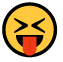 Physical activities – How many different animals 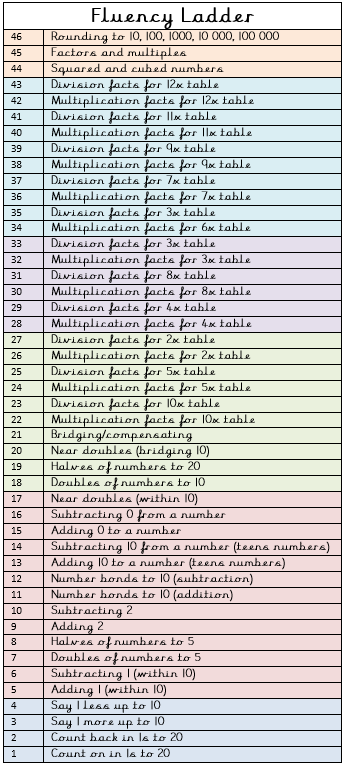 can you move like? 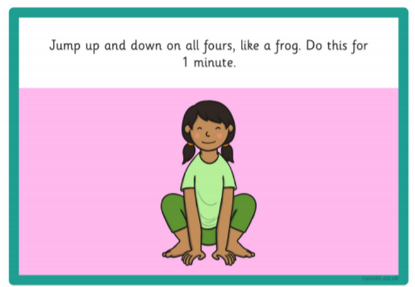 Spellings for the week - tionSpellings for the week - tionstationfictionsectionnationlotionmotionpotionfractioncaptionfatheroptionrather